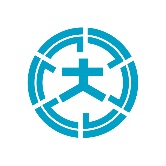 ■寄附者様 情報　■寄附金額■希望する寄附金の使い道（希望する事業に１つ〇印をご記入ください）■寄附金の納付方法※クレジット利用の場合は、ふるさと納税ポータルサイトからお申し込みください。■ご希望のお礼品　※市外の方で、5000円以上のお礼品をご希望の際は、ポイント範囲内でご記入ください。※お礼品を選ばずポイントを積み立てることも可能です。（ポイント有効期限については、入金月より２年後の同月末日迄）※寄附金額が5000円の場合1500ポイント、1万円の場合は3000ポイントが付与され、1000円毎に300ポイントが付与されます。受付No.（記入不要）申込日令和　  　年　  　月　 　 日ふりがな住所〒　　　　　　　　　　―都 道府 県〒　　　　　　　　　　―都 道府 県氏名住所〒　　　　　　　　　　―都 道府 県〒　　　　　　　　　　―都 道府 県電話日中連絡先日中連絡先FAXメールアドレスメールアドレス氏名等の公表氏名等の公表同意する同意しない※市ホームページや広報紙で氏名、都道府県名、金額を公表させていただきます※市ホームページや広報紙で氏名、都道府県名、金額を公表させていただきます※市ホームページや広報紙で氏名、都道府県名、金額を公表させていただきますワンストップ特例申請書の要望ワンストップ特例申請書の要望希望する　　（※ご記入ください　　□男　　□女　　　　生年月日：　　　　　　年　　　 　月　　　　　日）希望する　　（※ご記入ください　　□男　　□女　　　　生年月日：　　　　　　年　　　 　月　　　　　日）希望する　　（※ご記入ください　　□男　　□女　　　　生年月日：　　　　　　年　　　 　月　　　　　日）希望する　　（※ご記入ください　　□男　　□女　　　　生年月日：　　　　　　年　　　 　月　　　　　日）希望する　　（※ご記入ください　　□男　　□女　　　　生年月日：　　　　　　年　　　 　月　　　　　日）ワンストップ特例申請書の要望ワンストップ特例申請書の要望希望しない　（確定申告をする方は、こちらです）希望しない　（確定申告をする方は、こちらです）希望しない　（確定申告をする方は、こちらです）希望しない　（確定申告をする方は、こちらです）希望しない　（確定申告をする方は、こちらです）（1）福祉の充実に関する事業（5）文化及びスポーツの振興に関する事業（2）環境の保全及び都市景観の形成に関する事業（6）産業及び観光の振興に関する事業（3）安全で安心なまちづくりに関する事業（7）市民協働の推進に関する事業（4）教育の充実に関する事業（8）市長が特にふるさと大村の将来に向けて寄与すると認める事業来庁による現金納付現金書留（郵便料金は、寄附者様のご負担となります）払込取扱票による納付（郵便局・ゆうちょ銀行のみ）　※手数料無料、市が送付する払込取扱票をご利用ください払込取扱票による納付（郵便局・ゆうちょ銀行のみ）　※手数料無料、市が送付する払込取扱票をご利用ください払込取扱票による納付（郵便局・ゆうちょ銀行のみ）　※手数料無料、市が送付する払込取扱票をご利用ください番号お礼品名ポイント個数備考（配送日時他）要望欄※（例）別送住所の記載、ポイントの積み立てを希望する など※（例）別送住所の記載、ポイントの積み立てを希望する など※（例）別送住所の記載、ポイントの積み立てを希望する など※（例）別送住所の記載、ポイントの積み立てを希望する など